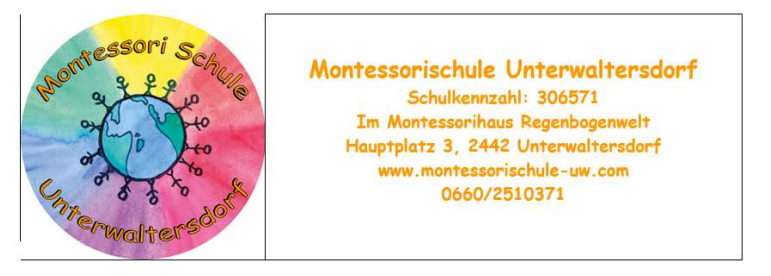 Hinweise zum Datenschutz (DSGVO):

Im Sinne des Artikel 6 Datenschutz-Grundverordnung (DSGVO) erfolgt die Verarbeitung Ihrer personenbezogenen Daten ausschließlich für Zwecke der Vertragserfüllung bzw. für Zwecke der Durchführung vorvertraglicher Maßnahmen.

Die Daten bleiben bis zur Beendigung der Geschäftsbeziehung oder bis zum Ablauf der geltenden Verjährungs- und gesetzlichen Aufbewahrungsfristen oder bis zur Beendigung von allfälligen Rechtsstreitigkeiten, bei denen die Daten als Beweis benötigt werden, gespeichert.

Im Sinne des Artikel 13 DSGVO wird ausdrücklich auf das Bestehen folgender Betroffenenrechte hingewiesen:

- Recht auf Auskunft über die betreffenden personenbezogenen Daten
- Recht auf Berichtigung
- Recht auf Löschung
- Recht auf Einschränkung der Verarbeitung
- Widerspruchsrecht gegen die Verarbeitung
- Recht auf Datenübertragbarkeit
- Beschwerderecht bei der Aufsichtsbehörde (Datenschutzbehörde)

Verantwortlicher für die Datenverarbeitung: siehe Impressum

Impressum:

Für den Inhalt verantwortlich:
Firmenname: Verein Montessorischule Unterwaltersdorf

Adresse: Hauptplatz 3, 2442 Unterwaltersdorf 

Website Gestaltung und Erstellung
dipl. Soz. Päd. Jutta Schandel

1. Inhalt
Die Autorin übernimmt keinerlei Gewähr für die Aktualität, Korrektheit, Vollständigkeit oder Qualität der bereitgestellten Informationen.
Haftungsansprüche gegen die Autorin, welche sich auf Schäden materieller oder ideeller Art beziehen, die durch die Nutzung oder Nichtnutzung der dargebotenen Informationen bzw. durch die Nutzung fehlerhafter und unvollständiger Informationen verursacht wurden, sind grundsätzlich ausgeschlossen, sofern seitens der Autorin kein nachweislich vorsätzliches oder grob fahrlässiges Verschulden vorliegt. Die Autorin behält es sich ausdrücklich vor, Teile der Seiten oder das gesamte Angebot ohne gesonderte Ankündigung zu verändern, zu ergänzen, zu löschen oder die Veröffentlichung zeitweise oder endgültig einzustellen.

2. Verweise und Links
Bei direkten oder indirekten Verweisen auf fremde Webseiten ("Hyperlinks"), die außerhalb des Verantwortungsbereiches der Autorin liegen, würde eine Haftungsverpflichtung ausschließlich in dem Fall in Kraft treten, in dem die Autorin von den Inhalten Kenntnis hat und es ihr technisch möglich und zumutbar wäre, die Nutzung im Falle rechtswidriger
Inhalte zu verhindern. Die Autorin erklärt hiermit ausdrücklich, dass zum Zeitpunkt der
Linksetzung keine illegalen Inhalte auf den zu verlinkenden Seiten erkennbar waren. Auf die aktuelle und zukünftige Gestaltung, die Inhalte oder die Urheberschaft der verlinkten oder verknüpften Seiten hat die Autorin keinerlei Einfluss. Deshalb distanziert sie sich hiermit ausdrücklich von allen Inhalten aller verlinkten /verknüpften Seiten, die nach der Linksetzung verändert wurden. Diese Feststellung gilt für alle innerhalb des eigenen Internetangebotes gesetzten Links und Verweise sowie für Fremdeinträge in von der Autorin eingerichteten Gästebüchern, Diskussionsforen, Linkverzeichnissen, Mailinglisten und in allen anderen
Formen von Datenbanken, auf deren Inhalt externe Schreibzugriffe möglich sind. Für illegale, fehlerhafte oder unvollständige Inhalte und insbesondere für Schäden, die aus der Nutzung oder Nichtnutzung solcherart dargebotener Informationen entstehen, haftet allein der
Anbieter der Seite, auf welche verwiesen wurde, nicht derjenige, der über Links auf die jeweilige Veröffentlichung lediglich verweist.

3. Urheber- und Kennzeichenrecht
Die Autorin ist bestrebt, in allen Publikationen die Urheberrechte der verwendeten Bilder, Grafiken, Tondokumente, Videosequenzen und Texte zu beachten, von ihm selbst erstellte Bilder, Grafiken, Tondokumente, Videosequenzen und Texte zu nutzen oder auf lizenzfreie Grafiken, Tondokumente, Videosequenzen und Texte zurückzugreifen.
Alle innerhalb des Internetangebotes genannten und ggf. durch Dritte geschützten Marken- und Warenzeichen unterliegen uneingeschränkt den Bestimmungen des jeweils gültigen Kennzeichenrechts und den Besitzrechten der jeweiligen eingetragenen Eigentümer. Allein aufgrund der bloßen Nennung ist nicht der Schluss zu ziehen, dass Markenzeichen
nicht durch Rechte Dritter geschützt sind!
Das Copyright für veröffentlichte, von der Autorin selbst erstellte Objekte bleibt allein bei der Autorin der Seiten. Eine Vervielfältigung oder Verwendung solcher Grafiken, Tondokumente, Videosequenzen und Texte in anderen elektronischen oder gedruckten Publikationen ist ohne ausdrückliche Zustimmung der Autorin nicht gestattet.

4. Datenschutz
Sofern innerhalb des Internetangebotes die Möglichkeit zur Eingabe persönlicher oder geschäftlicher Daten (Emailadressen, Namen, Anschriften) besteht, so erfolgt die Preisgabe dieser Daten seitens des Nutzers auf ausdrücklich freiwilliger Basis. Die Inanspruchnahme aller angebotenen Dienste ist - soweit technisch möglich und zumutbar - auch ohne Angabe solcher Daten bzw. unter Angabe anonymisierter Daten oder eines Pseudonyms gestattet. Die Nutzung der im Rahmen des Impressums oder vergleichbarer Angaben veröffentlichten
Kontaktdaten wie Postanschriften, Telefon- und Faxnummern sowie Emailadressen durch Dritte zur Übersendung von nicht ausdrücklich angeforderten Informationen ist nicht gestattet. Rechtliche Schritte gegen die Versender von sogenannten Spam-Mails bei Verstössen gegen dieses Verbot sind ausdrücklich vorbehalten.

5. Rechtswirksamkeit dieses Haftungsausschlusses
Dieser Haftungsausschluss ist als Teil des Internetangebotes zu betrachten, von dem aus auf diese Seite verwiesen wurde. Sofern Teile oder einzelne Formulierungen dieses Textes der geltenden Rechtslage nicht, nicht mehr oder nicht vollständig entsprechen sollten, bleiben die übrigen Teile des Dokumentes in ihrem Inhalt und ihrer Gültigkeit davon unberührt.